     		                                                                                                                                                                                                              УТВЕРЖДЕНО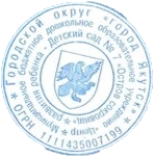                                                                                                              «_26_»__04__2022 г. 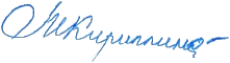                                                                                                                            заведующий:                                                                                                                                 _______/М.П. Кириллина/ Самоотчет воспитателя МБДОУ ЦРР - Д/с - №7 «Остров сокровищ»                                                      Соколовой Марины Петровны                                                по организации работы с социумомНаш детский сад является открытой социально-педагогической системой, способной реагировать на изменения внутренней и внешней среды. Одним из путей повышения качества дошкольного образования мы видим в установлении прочных связей с социумом.Нашими социальными партнерами в воспитании и развитии детей стали:-Национальный художественный музей Республики Саха (Якутия);-Якутский педагогический колледж им. С.Ф. Гоголева;-Театр юного зрителя РС (Я):- МОБУ СОШ №17;- Зал семейного чтения Библиотеки им. А.П. Гайдара;- Высшая школа музыки РС (Я);- Газмпромбанк;- Алмазэргиэнбанк;- ИРО и ПК РС (Я). Сотрудничество с каждым учреждением строится на договорной основе   с определением конкретных задач по развитию ребенка и конкретной деятельности. Развитие социальных связей дошкольного образовательного учреждения с культурными и образовательными учреждениями давали дополнительный импульс для духовного развития и обогащения личности ребенка с первых лет жизни, строящиеся на идее социального партнерства.Коллектив нашего детского сада строила связи с социумом на основе следующих принципов:-учета запросов общественности-сохранения имиджа учреждения -установлении коммуникаций между детьми и социумом.Наша группа «Знайки» так же, активно взаимодействует со всеми социальными партнерами нашего детского сада.                                     План работы с социумом. 2021 – 2022 учебный год№             Партнёры                        Мероприятия           Сроки 123Театр юного актёра РС(Я)Национальный художественный музей РС(Я)МБУ «Централизованная библиотечная система» городского округа «Город Якутск»Просмотр сказки (онлайн)Онлайн – экскурсии.Создать центр по изо деятельности.Создать центр доя детей и родителей «Читаем вместе» (книги, развивающие игры – плакаты «Викторина», формуляры)Создать книжный центр в группе (книги, портреты писателей, правила обращения с книгой, закладки для книг)Принять участие в выставке рисунков «Образ любимой мамы»«День Защитников Отечества»Октябрь, январьНоябрь, мартСентябрьСентябрьСентябрьОктябрьФевраль 